UPISI U PRVI RAZRED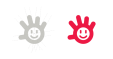 šk. god. 2020./21.Poštovani roditelji!U skladu s najnovijim naputcima Uprave za odgoj i obrazovanje, stručna povjerenstva za procjenu zrelosti djece za upis u prvi razred su dobila odobrenje za provođenje planiranih aktivnosti. Spremnost djeteta za polazak u školu utvrđuje stručno povjerenstvo škole kojoj dijete pripada prema mjestu stanovanja. Provjera spremnosti za upis u 1. razred u našoj će se školi provoditi od 25.5.2020. do 19.6.2020.Termini pregleda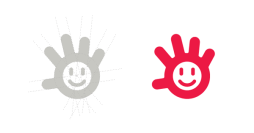 Djeca koja pripadaju upisnom području naše škole, obavit će preglede kod školske liječnice dr. Ljiljane Čihoratić Tirić u Domu zdravlja Črnomerec te u školi kod psihologa / pedagoga.Termin liječničkog pregleda kod dr. Čihoratić Tirić treba dogovoriti putem linka https://www.terminko.com/lokacija/crnomerec2.Tel. 3707-029 (parni datumi od 18.30 – 19.30, neparni datumi od 13.00 – 14.00).Termin provjere djetetove spremnosti za školu kod psihologa / pedagoga treba zatražiti na broj mobitela pedagoške službe: 091 2770 701 ili 095 2770 704 ili e-mailom na kristina.cehil@skole.hr ili mirna.loncar1@skole.hr .Na preglede je potrebno donijeti djetetov OIB i medicinsku dokumentaciju relevantnu za školu ukoliko dijete ima poteškoća u razvoju (nalazi logopeda / psihologa / psihijatra).Upisno područje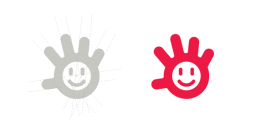 Upisno područje OŠ Pavleka Miškine čine ulice: Antunovac, Cerovac, Čičkovina, Domobranska, Drage, Dražice, Grabrovac, Ibrišimovićeva, Ilica od broja 198 do 258, Jaruga, Kajfešov brijeg, Kestenovac, Klanac, Krčelićeva od broja 1 do 13 i od broja 2 do 20, Kruškovac, Kuniščak, Mandaličina, Nad lipom, Pećine, Podfuščak, Podfuščak 1, Prevoj, Sveti Duh od broja 1 do 59 i od broja 2 do 62, Šestinski Dol, Šestinski Dol odvojak, Šipki, Topnička, Ulica Gualdo Tadino, Vidikovac, Vidovčica, Vidovčica 1, Vinogradi - parni od broja 86 do kraja, neparni od broja 89 do kraja, Vinogradi odvojak, Vinogradske stube, Vrhovec, Vukasovićeva, Zamorski breg, Zamorski breg odvojak, Zatišje.Roditelji djece koja ne pripadaju našem upisnom području trebaju provjeru spremnosti djeteta obaviti u školi kojoj pripadaju. Radi prostornih i organizacijskih razloga te velikog broja djece s našeg upisnog područja, nažalost nismo u mogućnosti upisivati djecu koja pripadaju upisnim područjima drugih škola. Zahvaljujemo na razumijevanju! UpisiTermine upisa u prvi razred djece za koju je stručno povjerenstvo utvrdilo da su spremna za školu objavit ćemo naknadno na web stranici škole.Na upisima roditelj ispunjava upisnicu te prilaže potvrde o zaposlenju oba roditelja ukoliko dijete upisuje u produženi boravak.Roditeljski sastanak za roditelje budućih prvašića održat će se u utorak, 1.9.2020. u 18 sati.  Naputak za roditelje pri dolasku u školuDjeca ne nose zaštitne maske.

Roditelji/skrbnici trebaju izmjeriti tjelesnu temperaturu djetetu prije dolaska u ustanovu, te u slučaju povišene tjelesne temperature ne smiju dovoditi dijete u ustanovu već se javljaju telefonom i odgađaju zakazani termin. Djeca sa znakovima drugih zaraznih bolesti također ne dolaze u ustanovu.
Roditelji/skrbnici ne dolaze u pratnji djeteta ako imaju simptome respiratorne bolesti (povišena tjelesna temperatura, kašalj, poteškoće u disanju, poremećaj osjeta njuha i okusa), ako im je izrečena mjera samoizolacije ili ako imaju saznanja da su zaraženi s COVID-19.

Pred ulazna vrata škole doći točno u dogovoreni termin (ne ranije ni kasnije)

Dezinficirati ruke kod ulaska i izlaska iz škole

Ponijeti vlastitu kemijsku olovku za ispunjavanje upitnika namijenjenog za roditelja/skrbnika

Ponijeti obicnu graficku olovku za rješavanje zadataka za dijete

 pričekati ispred kabineta u kojem se odvija provjera psihofizičke spremnosti za prvi razredVeselimo se Vašem dolasku!